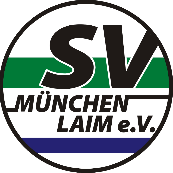 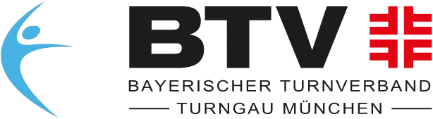 Meldebogen Gaukinderturnfest 2024Allgemeine Hinweise:Diesen Meldebogen bitte mit der TeilnehmerInnen-Liste per E-Mail bis spätestens 1.November 2024 zurückschicken an: steffiegruebl@hotmail.de
Finanzen:Bis zum Meldeschluss müssen die Gebühren auf folgendes Konto überwiesen werden:Turngau München IBAN:	DE 53 7025 0150 0027 2834 49  KSK MSE Verwendungszweck: Gauki 24 220 604 6003 + Vereinsname Für 	Einzelteilnehmer ____	á 15€	=______€Datum/Gezeichnet: __________________________Mit der Anmeldung erklärt sich jede/r TeilnehmerIn einverstanden, dass persönliche Daten, Ergebnisse sowie öffentliche Fotos für redaktionelle Veröffentlichungen im Rahmen des BTV gemäß Kunsturhebergesetz (KUG) §§ 22-24 verwendet werden dürfen. KampfrichterInnen-Meldung: Die Anzahl der zu meldenden KampfrichterInnen ist der Ausschreibung zu entnehmenTeilnehmerInnen-Liste:VereinAnsprechpartnerAnschriftTelefonnummerVor- und Nachname des/r Kampfrichters/KampfrichterinEinsatzwunschMailadresseHerr/FrauNameVornameJahrgang 123456789101112131415161718192021222324252627282930